Dekanka Fakulty architektúry Slovenskej technickej univerzity v BratislaveVás pozýva na vernisáž výstavy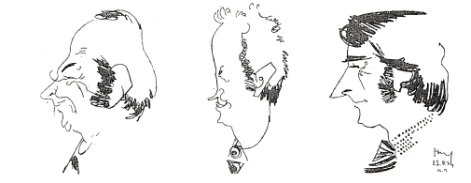 Alexy - Kavan – Trnkus
3 PROFESORI – ARCHITEKTI – URBANISTI
VÝBER Z DIELA (1965-1995)14. októbra 2014 o 17.00 hod., foyer Fakulty architektúry STU v Bratislave
Námestie slobody 19, Bratislava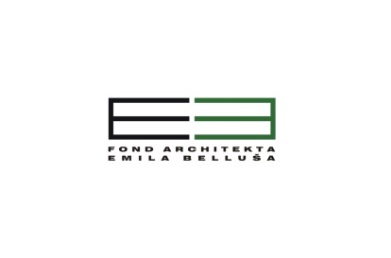 Kurátorky výstavy: Henrieta Moravčíková, Zuzana Aufrichtová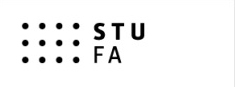 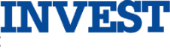 profesori vystavujúV priestoroch foyeru Fakulty architektúry STU v Bratislave sa v termíne 14. – 26. 10. 2014 bude konať súborná výstava troch významných slovenských urbanistov, zakladateľov nového urbanizmu na Slovensku, profesorov Tibora Alexyho, Jána Kavana a Filipa Trnkusa s názvom 3 PROFESORI ARCHITEKTI URBANISTI VYSTAVUJÚ VÝBER Z DIELA (1965–1995). Výpoveď vystavených panelov doplnia originály vybraných diel spolu s modelmi, ktoré poskytnú jedinečný obraz o ich urbanistických koncepciách, teóriách a ich priemet do praxe.Expozícia dokumentuje kľúčové etapy tridsaťročnej spolupráce týchto tvorcov, počas ktorej získali úspechy v medzinárodných i celoštátnych súťažiach, venovali sa vedecko-výskumnej a publikačnej činnosti. Diela sú rozdelené do troch základných kategórií TVORBA, VEDA a PUBLIKÁCIE.Bratislava – Petržalka 1967Návrh pre medzinárodnú súťaž tzv. mestského sektoru Bratislava - Petržalka z r. 1967 patrí medzi kľúčové diela autorov. Išlo o urbanistickú súťaž storočia, na ktorej sa mohli zúčastniť architekti z oboch častí vtedy polarizovaného sveta. Návrhu Tibora Alexyho, Jána Kavana a Filipa Trnkusa bola udelená najvyššia 3. cena.Viedeň – Juh 1971Medzinárodná urbanistická súťaž Viedeň - juh z r. 1971, bola výnimočná rozsahom zadania. Do súťaže sa prihlásilo 440 účastníkov z celého sveta a bolo zaslaných 219 súťažných návrhov. Súťažný návrh kolektívu Alexy - Kavan - Trnkus - Antal sa umiestnil na 2. mieste.